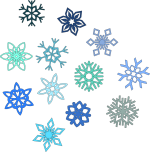 Nursery NewsletterSession 2017/18 Term 2Dear Parent/Carers,It is hard to believe that we are half way through term 2.  The majority of children have settled back into the routine of nursery and have been enjoying the experiences on offer.  We have continued with our autumn theme, relating the events we have participated in as key events that happen annually, helping us to develop a sense of routine and events which link with time and seasons e.g. Halloween, Bonfire Night, Remembrance Day, Children in Need.  These events have provided us with stimuli to create some new wall displays.  The links to specific dates along with other play experiences have supported our work on numeracy which is one of the curricular areas to develop on our school Improvement Plan (Fishermoss School Improvement Plan has been on display in our cloakroom).  All staff have participated in In-service training on Numicon, which is a resource that is due to be purchased for early level to support numeracy skills.  As parent partners you can get involved by engaging your child in number related activities that involve, recognising numbers, estimating quantity and counting sets of objects within real life context e.g. recognising house numbers on the way home, sharing out sweets/toys, comparing quantities and using mathematical language e.g. more/less etc.The second half of term 2 will see us focus more on winter as a theme, as we observe and explore the change in season and how it impacts on our natural environment and how it affects us.  We will focus on the Christian celebration of Christmas and begin by looking at the birth of Jesus.We are participating in the Primary 1 nativity performance and over the next few weeks will be practising songs for us to perform.  The Red Class will perform to parents/carers on Thursday the 14th of December at 2.30pm, the Blue Class will perform to parents/carers on Friday the 15th of December at 9.30am.  There will be a dress rehearsal performance to the whole school on Monday the 11th of December during the Blue Class nursery session.  Details of tickets will follow shortly.We have been very fortunate to receive PSA funding for a trip to The Lemon Tree in Aberdeen for a performance of “Flutter.”  Consent forms have been issued giving details of arrangements.Our Christmas parties are on Thursday the 21st of December during your child’s usual nursery session.  We are hoping to have a visit from Santa and providing we are all good boys and girls, this will take place at approximately 11.15am and 2.45pm!   Parents/carers are welcome to join us at those times.Snack fees of £17.50 have been issued for term 2 and should be returned to nursery by Friday the 1st of December.We would like to remind parents/carers that children require clothing and footwear that is suitable for the weather and outdoor experiences on offer.  Manageable clothing and footwear should enable your child to become independent in dressing and undressing.We continue to have visits from Mrs Gill our Principal Teacher.  Mrs Lahoar and Mrs Alexander have provided cover for Mrs Milne in her absence.  Mrs Milne has visited us twice this term and was delighted with the warm welcome she received from children and staff.  She has been overwhelmed by the expressions of kindness and concern from everyone.We will be welcoming some new children to our setting in January.  The children will be visiting us during the next week in their relevant classes, our existing children may share their experiences of meeting their new friends when they get home.As always if you have any issues or concerns regarding your child please feel free to approach a member of staff.Kind RegardsThe Early Learning and Childcare Team